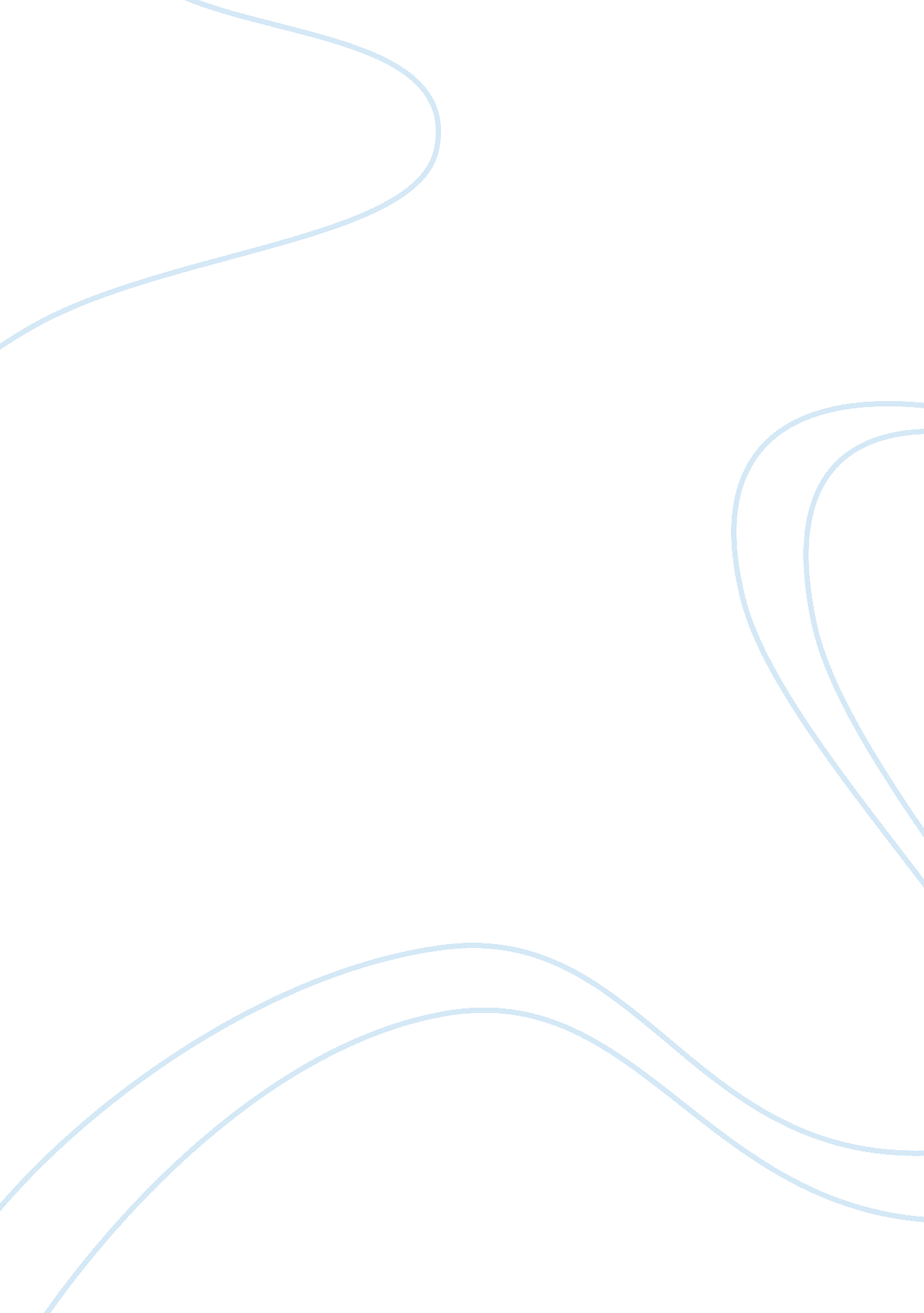 Choosing a spouseFamily, Marriage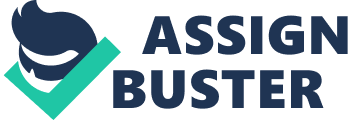 Choosing a spouse is an important decision in life. Most of people do not want to live alone. But sometimes it is hard for them to decide what kind of person is right to be his or her spouse. The three main factors that need to be taken into consideration when choosing a spouse are attraction, communication, character and values, and money. The first consideration that inspires someone to have a spouse is feeling strong attraction to him or her. This can inspire someone and a good start to choose a spouse but it is not everything. Attraction makes someone feel happy, need to be close to the spouse. And also make you will more accept to someone even he or she has something that you don’t like whereas nobody in the world is perfect. But need to make sure that the spouse has the same feeling, so both side put into work to that relationship. So, attraction is important factor for starting to choose a spouse but still need to have further consideration. Communication is the second consideration that is important to choose a spouse. Relationship needs a good communication to understand and to share each other. Good communications is more than a sharing of words but wise sharing emotions, feeling and concerns. It is the sharing oneself totally. The ideal of marriage or relationship where two people become one person can achieve with good communication. The third one that is important is personal character and values. Personal character is probably the most important area when considering what to expect in a spouse and it is often the area that gets the least attention. Most other attributes of a person is flowing out of their character and values. The last one is money. What is money habit of the future spouse? How to accept the difference of standard of life, what to expect, and how to manage the money are the important and need to be clear. Money is one of the top one for divorce. 